2019 Cromer’s Wood Faerie Door checklist.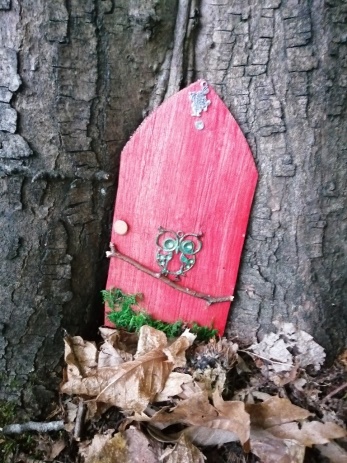 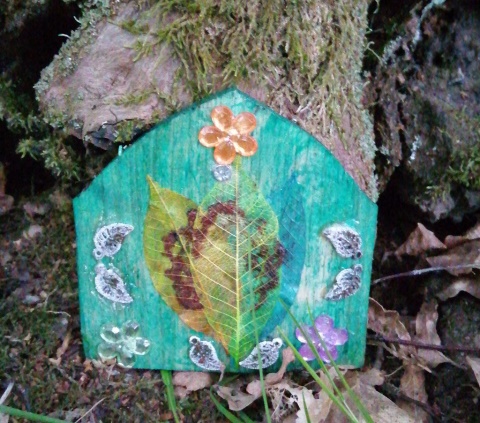 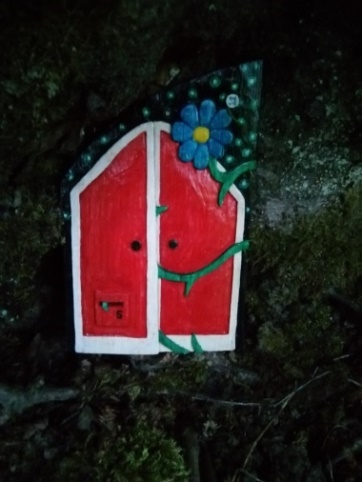 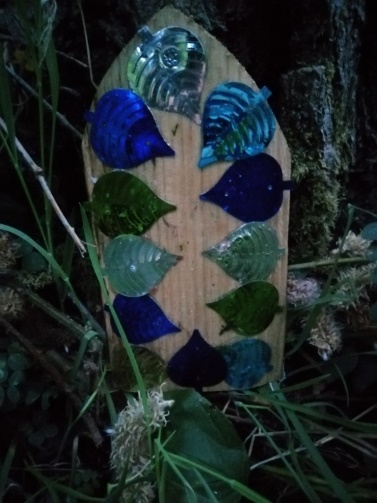 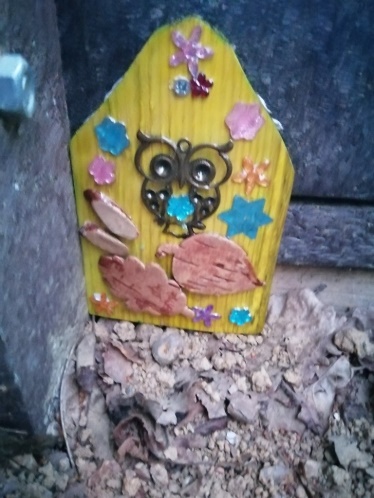 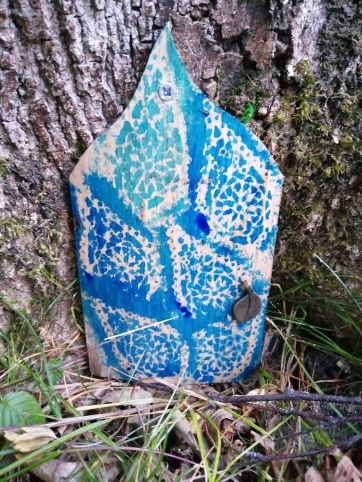 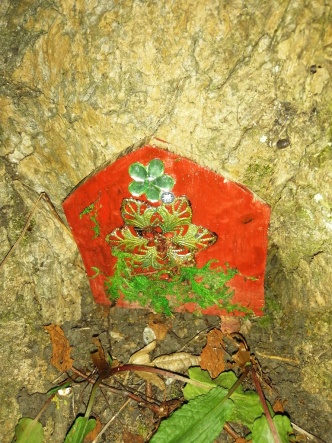 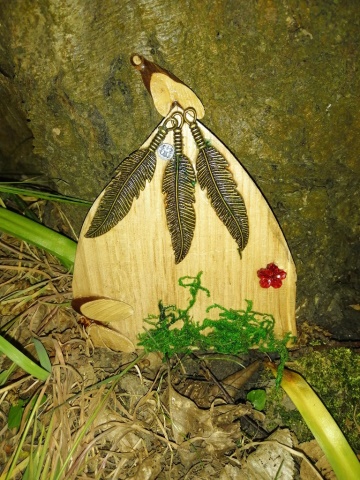 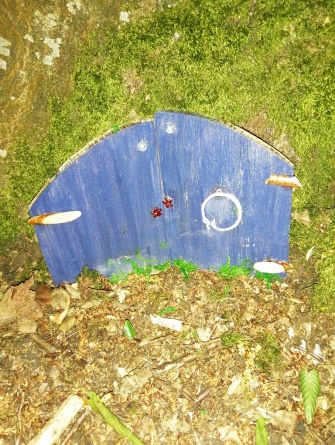 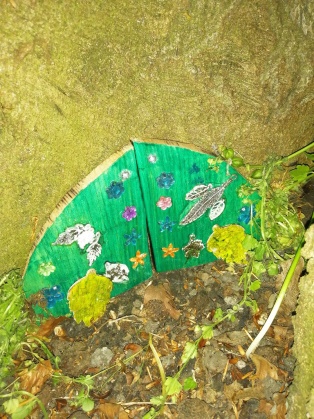 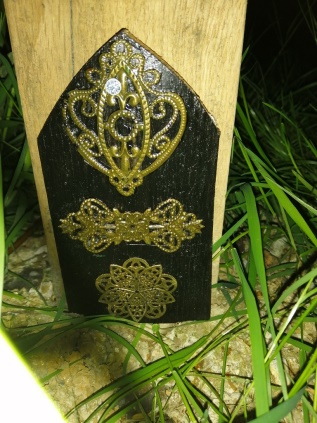 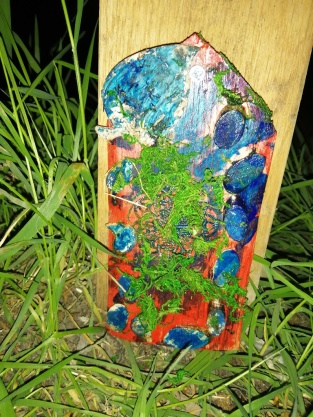 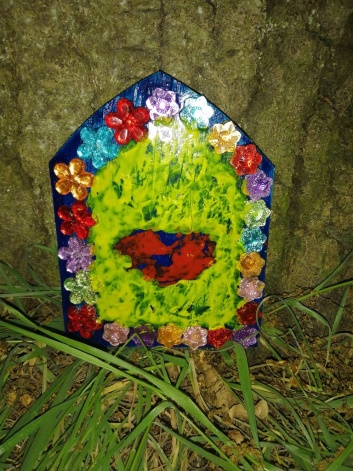 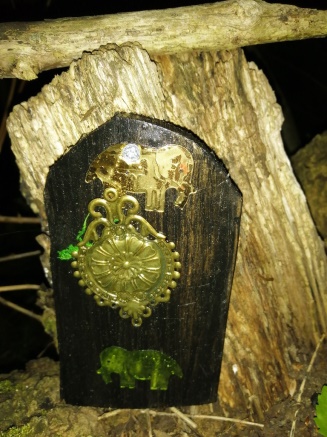 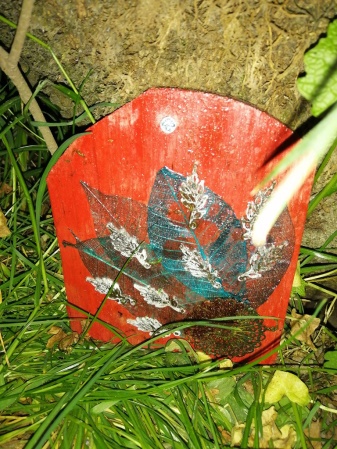 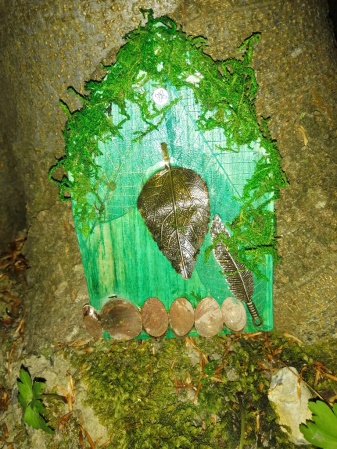 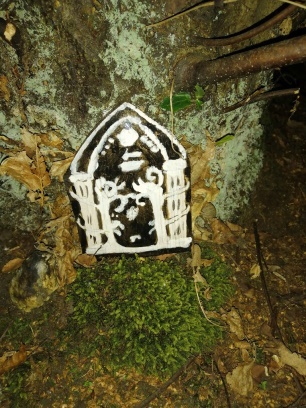 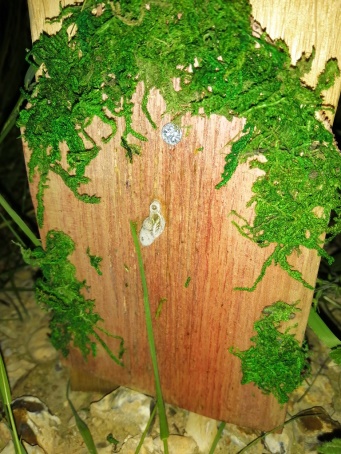 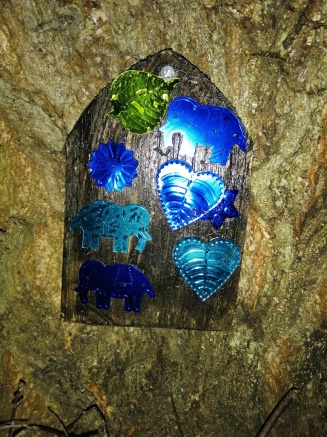 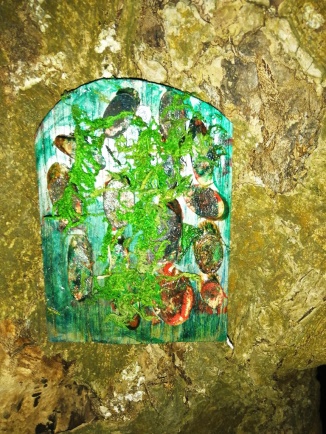 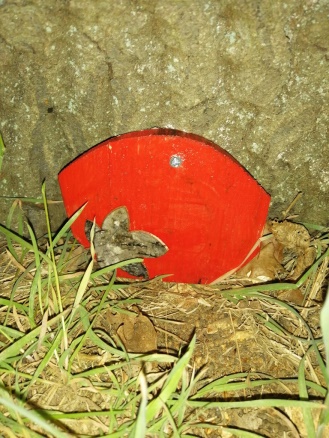 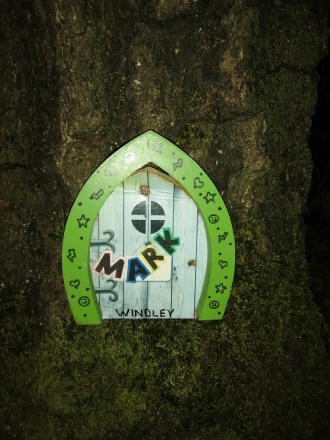 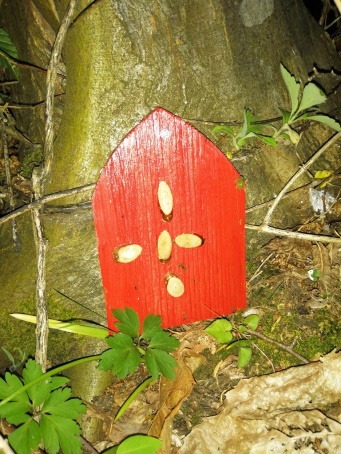 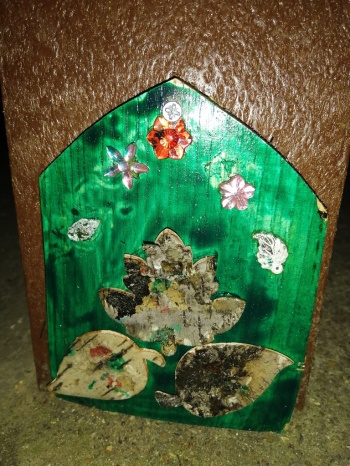 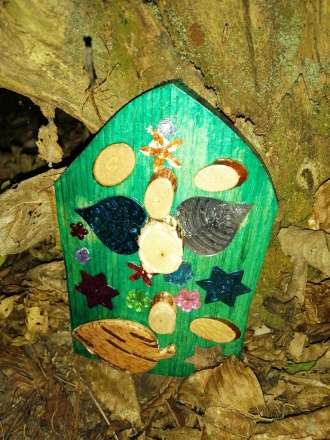 